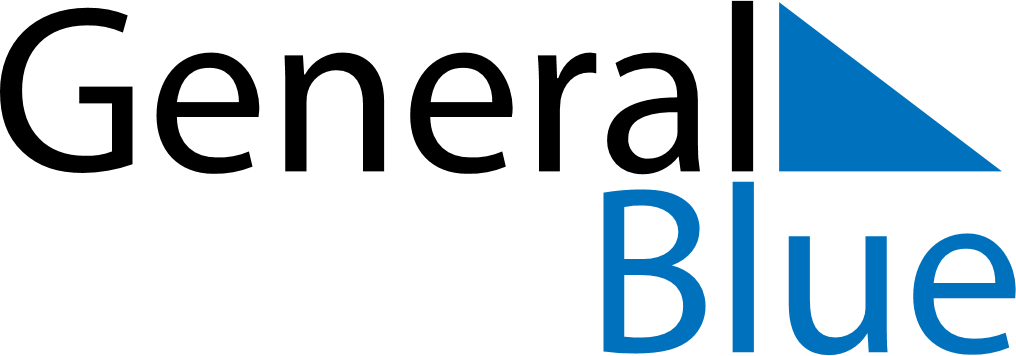 May 2023May 2023May 2023NamibiaNamibiaMondayTuesdayWednesdayThursdayFridaySaturdaySunday1234567Workers DayCassinga Day89101112131415161718192021Ascension Day22232425262728Africa Day293031